Enrichment Lesson Plan Outline Day 2 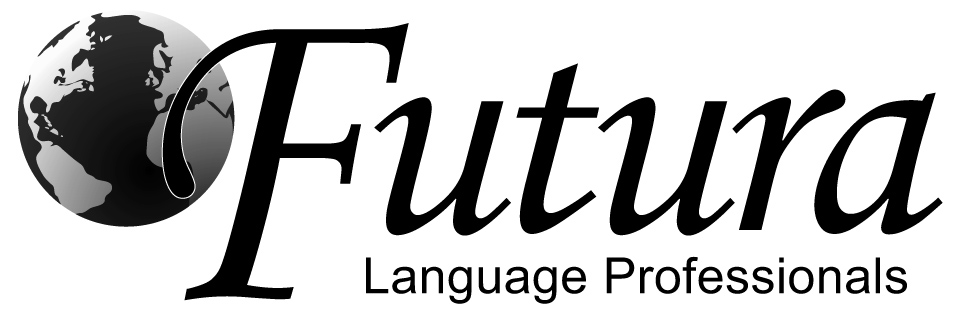 *This is a simplified lesson plan outline to reference during class.Class Greeting & IntroductionAttendance ProceduresName tags & Seating ArrangementLa Merienda (if applicable) & Notas CulturalesClassroom Management InformationStudent Responsibility PosterStar Chart with CertificatesAttention GetterPuppet Introduction & GreetingsGreeting Song & Conversation practiceReview Game: Los Instrumentos CalientesIntroduce new vocabulary with flashcards and puppet skitEl arte game (Pictionary)Sillas MusicalesEl proyecto de la canción: “Los Pollitos Dicen”Toco los instrumentosHacer girar la guitarra activity (variations available)Optional activity: Creating guitarsClosing & Goodbye songHand out Reward stickers for Star Chart (place on certificates)Orderly Dismissal (line up at door before dismissing class)